    The Praxis Award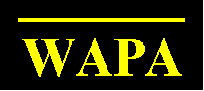 RECOGNIZING EXCELLENCE IN PROFESSIONAL ANTHROPOLOGY2017 Praxis Award Pre-Entry FormReturn the completed pre-entry form by May 1, 2017, to the Praxis Award chair at: terrymredding@gmail.com. You will receive acknowledgement of receipt.Please carefully review the application criteria on the WAPA website:  http://wapadc.org/praxisThis pre-entry proposal should be no more than two pages.Feel free to address questions and queries to the award chair in a timely manner.Pre-entry applicants will be notified about acceptance within three weeks of the pre-application. Full applications are then due by July 1, 2017.Applicant Name(s):		Applicant Title or Affiliation:	Project Title:			Project Client and Stakeholders:	Dates of Project:			Location(s) of Project: 		Project abstract (100 words maximum):Please address the following items briefly (~50 words each):  (Note: If you feel any of the below items are adequately covered in the abstract, you do not need to repeat the information.)Summary of team members (at least one must be an anthropologist):Describe the project or problem being addressed:Summarize how anthropological methods and data were applied in carrying it out project activities:Explain how anthropology made a difference in the attainment of project outcomes (i.e., articulate the “anthropological difference”):(Optional) Summarize: how the project represents special creativity or innovation in the field; whether a model was created or enhanced; and whether the model is replicable and scalable.Applicant contact informationApplicant contact informationNameDay PhoneEvening PhoneEmail